
BASHKIA MALËSI E MADHE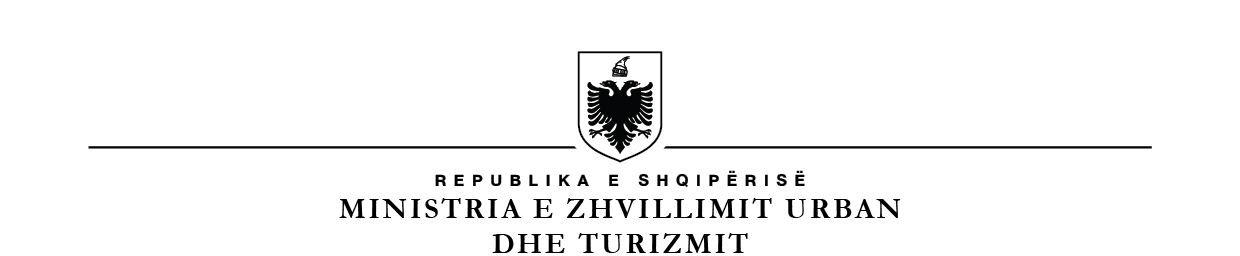 Nr. _______Prot. 							Koplik, më____._____.2020NJOFTM PËR KONSULTIM PUBLIKQëllimi i konsultimit: Konsultim public për hartimin e “Projekt Paketës Fiskale 2021” të Bashkisë Malësi e Madhe. Të nderuar qytetarë!Në kuadër të pregatitjes së “Paketës Fiskale 2021”, Bashkia Malësi e Madhe ju fton të jeni pjesë e sugjerimeve dhe konsultimit publik. Qëllimi i këtij konsultimi është të bashkërendojë punën dhe të përfshijë komunitetin në procesin e hartimit të paketës Fiskale 2021 duke diskutuar mbi tarifat, shërbimet dhe përmirësimin e tyre në Bashkinë Malësi e Madhe për gjatë vitit.Për arsye të situates së krijuar nga CoVID-19 këtë vit konsultimi publik do kryhet në një formë tjetër, duke mundësuar pjesëmarrjen tuaj me komente dhe sugjerime pranë Bashkisë Malësi e Madhe dhe Njësive Administrative përkatëse si edhe nëpërmjet rrjeteve sociale dhe në faqen zyrtare të Bashkisë Malësi e Madhe deri me datë 10.12.2021Pjesëmarrja juaj është mjaft e rëndësishme dhe jeni të mirëpritur për të shprehur opinionet tuaja!